Copies must be sent to the Section Head and the Health & Safety Section after completion.All relevant parts of this form must be completed.  Failure to do this will result in it being sent back via your Section Head.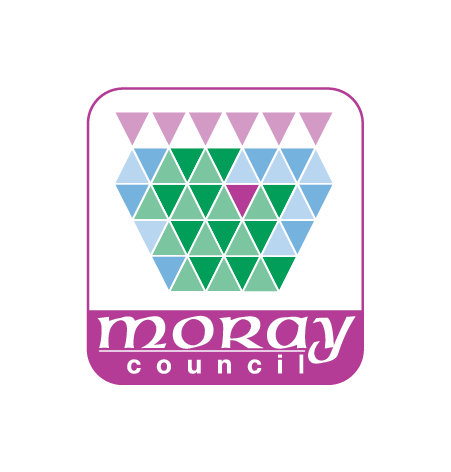 The Moray CouncilInternal Incident Report FormNB: this form is for injuries, dangerous occurrences that could have led to injury, and occupational illnesses.  Incidents involving violence and aggression should be reported on the separate form provided for this.The Moray CouncilInternal Incident Report FormNB: this form is for injuries, dangerous occurrences that could have led to injury, and occupational illnesses.  Incidents involving violence and aggression should be reported on the separate form provided for this.The Moray CouncilInternal Incident Report FormNB: this form is for injuries, dangerous occurrences that could have led to injury, and occupational illnesses.  Incidents involving violence and aggression should be reported on the separate form provided for this.The Moray CouncilInternal Incident Report FormNB: this form is for injuries, dangerous occurrences that could have led to injury, and occupational illnesses.  Incidents involving violence and aggression should be reported on the separate form provided for this.The Moray CouncilInternal Incident Report FormNB: this form is for injuries, dangerous occurrences that could have led to injury, and occupational illnesses.  Incidents involving violence and aggression should be reported on the separate form provided for this.The Moray CouncilInternal Incident Report FormNB: this form is for injuries, dangerous occurrences that could have led to injury, and occupational illnesses.  Incidents involving violence and aggression should be reported on the separate form provided for this.The Moray CouncilInternal Incident Report FormNB: this form is for injuries, dangerous occurrences that could have led to injury, and occupational illnesses.  Incidents involving violence and aggression should be reported on the separate form provided for this.The Moray CouncilInternal Incident Report FormNB: this form is for injuries, dangerous occurrences that could have led to injury, and occupational illnesses.  Incidents involving violence and aggression should be reported on the separate form provided for this.The Moray CouncilInternal Incident Report FormNB: this form is for injuries, dangerous occurrences that could have led to injury, and occupational illnesses.  Incidents involving violence and aggression should be reported on the separate form provided for this.The Moray CouncilInternal Incident Report FormNB: this form is for injuries, dangerous occurrences that could have led to injury, and occupational illnesses.  Incidents involving violence and aggression should be reported on the separate form provided for this.The Moray CouncilInternal Incident Report FormNB: this form is for injuries, dangerous occurrences that could have led to injury, and occupational illnesses.  Incidents involving violence and aggression should be reported on the separate form provided for this.The Moray CouncilInternal Incident Report FormNB: this form is for injuries, dangerous occurrences that could have led to injury, and occupational illnesses.  Incidents involving violence and aggression should be reported on the separate form provided for this.The Moray CouncilInternal Incident Report FormNB: this form is for injuries, dangerous occurrences that could have led to injury, and occupational illnesses.  Incidents involving violence and aggression should be reported on the separate form provided for this.The Moray CouncilInternal Incident Report FormNB: this form is for injuries, dangerous occurrences that could have led to injury, and occupational illnesses.  Incidents involving violence and aggression should be reported on the separate form provided for this.The Moray CouncilInternal Incident Report FormNB: this form is for injuries, dangerous occurrences that could have led to injury, and occupational illnesses.  Incidents involving violence and aggression should be reported on the separate form provided for this.The Moray CouncilInternal Incident Report FormNB: this form is for injuries, dangerous occurrences that could have led to injury, and occupational illnesses.  Incidents involving violence and aggression should be reported on the separate form provided for this.The Moray CouncilInternal Incident Report FormNB: this form is for injuries, dangerous occurrences that could have led to injury, and occupational illnesses.  Incidents involving violence and aggression should be reported on the separate form provided for this.The Moray CouncilInternal Incident Report FormNB: this form is for injuries, dangerous occurrences that could have led to injury, and occupational illnesses.  Incidents involving violence and aggression should be reported on the separate form provided for this.The Moray CouncilInternal Incident Report FormNB: this form is for injuries, dangerous occurrences that could have led to injury, and occupational illnesses.  Incidents involving violence and aggression should be reported on the separate form provided for this.The Moray CouncilInternal Incident Report FormNB: this form is for injuries, dangerous occurrences that could have led to injury, and occupational illnesses.  Incidents involving violence and aggression should be reported on the separate form provided for this.The Moray CouncilInternal Incident Report FormNB: this form is for injuries, dangerous occurrences that could have led to injury, and occupational illnesses.  Incidents involving violence and aggression should be reported on the separate form provided for this.The Moray CouncilInternal Incident Report FormNB: this form is for injuries, dangerous occurrences that could have led to injury, and occupational illnesses.  Incidents involving violence and aggression should be reported on the separate form provided for this.The Moray CouncilInternal Incident Report FormNB: this form is for injuries, dangerous occurrences that could have led to injury, and occupational illnesses.  Incidents involving violence and aggression should be reported on the separate form provided for this.The Moray CouncilInternal Incident Report FormNB: this form is for injuries, dangerous occurrences that could have led to injury, and occupational illnesses.  Incidents involving violence and aggression should be reported on the separate form provided for this.The Moray CouncilInternal Incident Report FormNB: this form is for injuries, dangerous occurrences that could have led to injury, and occupational illnesses.  Incidents involving violence and aggression should be reported on the separate form provided for this.The Moray CouncilInternal Incident Report FormNB: this form is for injuries, dangerous occurrences that could have led to injury, and occupational illnesses.  Incidents involving violence and aggression should be reported on the separate form provided for this.When did the Incident occur?When did the Incident occur?When did the Incident occur?When did the Incident occur?When did the Incident occur?When did the Incident occur?When did the Incident occur?When did the Incident occur?When did the Incident occur?When did the Incident occur?When did the Incident occur?When did the Incident occur?When did the Incident occur?DateDateTime(24hr clock)Time(24hr clock)Time(24hr clock)2.  Where did it occur, ie, exact location?2.  Where did it occur, ie, exact location?2.  Where did it occur, ie, exact location?2.  Where did it occur, ie, exact location?2.  Where did it occur, ie, exact location?2.  Where did it occur, ie, exact location?2.  Where did it occur, ie, exact location?2.  Where did it occur, ie, exact location?2.  Where did it occur, ie, exact location?2.  Where did it occur, ie, exact location?2.  Where did it occur, ie, exact location?2.  Where did it occur, ie, exact location?2.  Where did it occur, ie, exact location?3. Who was affected?3. Who was affected?3. Who was affected?3. Who was affected?3. Who was affected?3. Who was affected?3. Who was affected?3. Who was affected?3. Who was affected?3. Who was affected?3. Who was affected?3. Who was affected?3. Who was affected?3. Who was affected?3. Who was affected?3. Who was affected?3. Who was affected?3. Who was affected?Surname:Forename:Forename:Forename:Forename:Sex:              Male           FemaleSex:              Male           FemaleSex:              Male           FemaleSex:              Male           FemaleSex:              Male           FemaleSex:              Male           FemaleSex:              Male           FemaleSex:              Male           FemaleAddress:Address:Date of Birth:Date of Birth:Date of Birth:Date of Birth:Date of Birth:If it was an Employee:If it was an Employee:If it was an Employee:If it was an Employee:If it was an Employee:If it was an Employee:If it was an Employee:If it was an Employee:If it was an Employee:If it was an Employee:If it was an Employee:If it was an Employee:If it was an Employee:If it was an Employee:If it was an Employee:If it was an Employee:If it was an Employee:If it was an Employee:Department:Department:Department:Section:Section:Section:Section:Section:Job Title:Job Title:Job Title:Job Title:Base Location:Base Location:Base Location:Base Location:Payroll Number:Payroll Number:Payroll Number:Payroll Number:Payroll Number:Payroll Number:Payroll Number:Payroll Number:If it was a Non Employee:If it was a Non Employee:If it was a Non Employee:If it was a Non Employee:If it was a Non Employee:If it was a Non Employee:If it was a Non Employee:If it was a Non Employee:If it was a Non Employee:If it was a Non Employee:If it was a Non Employee:If it was a Non Employee:If it was a Non Employee:If it was a Non Employee:If it was a Non Employee:If it was a Non Employee:If it was a Non Employee:If it was a Non Employee:Status:                    Contractor            Client/Service User              School Pupil                   Member of the PublicStatus:                    Contractor            Client/Service User              School Pupil                   Member of the PublicStatus:                    Contractor            Client/Service User              School Pupil                   Member of the PublicStatus:                    Contractor            Client/Service User              School Pupil                   Member of the PublicStatus:                    Contractor            Client/Service User              School Pupil                   Member of the PublicStatus:                    Contractor            Client/Service User              School Pupil                   Member of the PublicStatus:                    Contractor            Client/Service User              School Pupil                   Member of the PublicStatus:                    Contractor            Client/Service User              School Pupil                   Member of the PublicStatus:                    Contractor            Client/Service User              School Pupil                   Member of the PublicStatus:                    Contractor            Client/Service User              School Pupil                   Member of the PublicStatus:                    Contractor            Client/Service User              School Pupil                   Member of the PublicStatus:                    Contractor            Client/Service User              School Pupil                   Member of the PublicStatus:                    Contractor            Client/Service User              School Pupil                   Member of the PublicStatus:                    Contractor            Client/Service User              School Pupil                   Member of the PublicStatus:                    Contractor            Client/Service User              School Pupil                   Member of the PublicStatus:                    Contractor            Client/Service User              School Pupil                   Member of the PublicStatus:                    Contractor            Client/Service User              School Pupil                   Member of the PublicStatus:                    Contractor            Client/Service User              School Pupil                   Member of the PublicStatus:                    Contractor            Client/Service User              School Pupil                   Member of the PublicStatus:                    Contractor            Client/Service User              School Pupil                   Member of the PublicStatus:                    Contractor            Client/Service User              School Pupil                   Member of the PublicStatus:                    Contractor            Client/Service User              School Pupil                   Member of the PublicStatus:                    Contractor            Client/Service User              School Pupil                   Member of the PublicStatus:                    Contractor            Client/Service User              School Pupil                   Member of the PublicStatus:                    Contractor            Client/Service User              School Pupil                   Member of the PublicStatus:                    Contractor            Client/Service User              School Pupil                   Member of the PublicStatus:                    Contractor            Client/Service User              School Pupil                   Member of the PublicStatus:                    Contractor            Client/Service User              School Pupil                   Member of the PublicStatus:                    Contractor            Client/Service User              School Pupil                   Member of the PublicStatus:                    Contractor            Client/Service User              School Pupil                   Member of the PublicStatus:                    Contractor            Client/Service User              School Pupil                   Member of the Public4. What sort of incident was it?4. What sort of incident was it?4. What sort of incident was it?4. What sort of incident was it?4. What sort of incident was it?4. What sort of incident was it?4. What sort of incident was it?4. What sort of incident was it?RIDDOR reported   Yes/No                   RIDDOR Ref No:  ..............................RIDDOR reported   Yes/No                   RIDDOR Ref No:  ..............................RIDDOR reported   Yes/No                   RIDDOR Ref No:  ..............................RIDDOR reported   Yes/No                   RIDDOR Ref No:  ..............................RIDDOR reported   Yes/No                   RIDDOR Ref No:  ..............................RIDDOR reported   Yes/No                   RIDDOR Ref No:  ..............................RIDDOR reported   Yes/No                   RIDDOR Ref No:  ..............................RIDDOR reported   Yes/No                   RIDDOR Ref No:  ..............................RIDDOR reported   Yes/No                   RIDDOR Ref No:  ..............................RIDDOR reported   Yes/No                   RIDDOR Ref No:  ..............................RIDDOR reported   Yes/No                   RIDDOR Ref No:  ..............................RIDDOR reported   Yes/No                   RIDDOR Ref No:  ..............................RIDDOR reported   Yes/No                   RIDDOR Ref No:  ..............................RIDDOR reported   Yes/No                   RIDDOR Ref No:  ..............................RIDDOR reported   Yes/No                   RIDDOR Ref No:  ..............................RIDDOR reported   Yes/No                   RIDDOR Ref No:  ..............................RIDDOR reported   Yes/No                   RIDDOR Ref No:  ..............................RIDDOR reported   Yes/No                   RIDDOR Ref No:  ..............................RIDDOR reported   Yes/No                   RIDDOR Ref No:  ..............................RIDDOR reported   Yes/No                   RIDDOR Ref No:  ..............................RIDDOR reported   Yes/No                   RIDDOR Ref No:  ..............................RIDDOR reported   Yes/No                   RIDDOR Ref No:  ..............................RIDDOR reported   Yes/No                   RIDDOR Ref No:  ..............................   ( = RIDDOR reportable    = potentially RIDDOR reportable)   ( = RIDDOR reportable    = potentially RIDDOR reportable)   ( = RIDDOR reportable    = potentially RIDDOR reportable)   ( = RIDDOR reportable    = potentially RIDDOR reportable)   ( = RIDDOR reportable    = potentially RIDDOR reportable)   ( = RIDDOR reportable    = potentially RIDDOR reportable)   ( = RIDDOR reportable    = potentially RIDDOR reportable)   ( = RIDDOR reportable    = potentially RIDDOR reportable)   ( = RIDDOR reportable    = potentially RIDDOR reportable)   ( = RIDDOR reportable    = potentially RIDDOR reportable)   ( = RIDDOR reportable    = potentially RIDDOR reportable)   ( = RIDDOR reportable    = potentially RIDDOR reportable)   ( = RIDDOR reportable    = potentially RIDDOR reportable)   ( = RIDDOR reportable    = potentially RIDDOR reportable)   ( = RIDDOR reportable    = potentially RIDDOR reportable)   ( = RIDDOR reportable    = potentially RIDDOR reportable)   ( = RIDDOR reportable    = potentially RIDDOR reportable)   ( = RIDDOR reportable    = potentially RIDDOR reportable)                      Death                                            Specified Injury                               Over 7 day Injury  (RIDDOR)                        Death                                            Specified Injury                               Over 7 day Injury  (RIDDOR)                        Death                                            Specified Injury                               Over 7 day Injury  (RIDDOR)                        Death                                            Specified Injury                               Over 7 day Injury  (RIDDOR)                        Death                                            Specified Injury                               Over 7 day Injury  (RIDDOR)                        Death                                            Specified Injury                               Over 7 day Injury  (RIDDOR)                        Death                                            Specified Injury                               Over 7 day Injury  (RIDDOR)                        Death                                            Specified Injury                               Over 7 day Injury  (RIDDOR)                        Death                                            Specified Injury                               Over 7 day Injury  (RIDDOR)                        Death                                            Specified Injury                               Over 7 day Injury  (RIDDOR)                        Death                                            Specified Injury                               Over 7 day Injury  (RIDDOR)                        Death                                            Specified Injury                               Over 7 day Injury  (RIDDOR)                        Death                                            Specified Injury                               Over 7 day Injury  (RIDDOR)                        Death                                            Specified Injury                               Over 7 day Injury  (RIDDOR)                        Death                                            Specified Injury                               Over 7 day Injury  (RIDDOR)                        Death                                            Specified Injury                               Over 7 day Injury  (RIDDOR)                        Death                                            Specified Injury                               Over 7 day Injury  (RIDDOR)                        Death                                            Specified Injury                               Over 7 day Injury  (RIDDOR)                        Death                                            Specified Injury                               Over 7 day Injury  (RIDDOR)                        Death                                            Specified Injury                               Over 7 day Injury  (RIDDOR)                        Death                                            Specified Injury                               Over 7 day Injury  (RIDDOR)                        Death                                            Specified Injury                               Over 7 day Injury  (RIDDOR)                        Death                                            Specified Injury                               Over 7 day Injury  (RIDDOR)                        Death                                            Specified Injury                               Over 7 day Injury  (RIDDOR)                        Death                                            Specified Injury                               Over 7 day Injury  (RIDDOR)                        Death                                            Specified Injury                               Over 7 day Injury  (RIDDOR)                        Death                                            Specified Injury                               Over 7 day Injury  (RIDDOR)                        Death                                            Specified Injury                               Over 7 day Injury  (RIDDOR)                        Death                                            Specified Injury                               Over 7 day Injury  (RIDDOR)                        Death                                            Specified Injury                               Over 7 day Injury  (RIDDOR)                        Death                                            Specified Injury                               Over 7 day Injury  (RIDDOR)           Minor Injury             Occupational Illness               Dangerous Occurrence             Injury to non-employee          Minor Injury             Occupational Illness               Dangerous Occurrence             Injury to non-employee          Minor Injury             Occupational Illness               Dangerous Occurrence             Injury to non-employee          Minor Injury             Occupational Illness               Dangerous Occurrence             Injury to non-employee          Minor Injury             Occupational Illness               Dangerous Occurrence             Injury to non-employee          Minor Injury             Occupational Illness               Dangerous Occurrence             Injury to non-employee          Minor Injury             Occupational Illness               Dangerous Occurrence             Injury to non-employee          Minor Injury             Occupational Illness               Dangerous Occurrence             Injury to non-employee          Minor Injury             Occupational Illness               Dangerous Occurrence             Injury to non-employee          Minor Injury             Occupational Illness               Dangerous Occurrence             Injury to non-employee          Minor Injury             Occupational Illness               Dangerous Occurrence             Injury to non-employee          Minor Injury             Occupational Illness               Dangerous Occurrence             Injury to non-employee          Minor Injury             Occupational Illness               Dangerous Occurrence             Injury to non-employee          Minor Injury             Occupational Illness               Dangerous Occurrence             Injury to non-employee          Minor Injury             Occupational Illness               Dangerous Occurrence             Injury to non-employee          Minor Injury             Occupational Illness               Dangerous Occurrence             Injury to non-employee          Minor Injury             Occupational Illness               Dangerous Occurrence             Injury to non-employee          Minor Injury             Occupational Illness               Dangerous Occurrence             Injury to non-employee          Minor Injury             Occupational Illness               Dangerous Occurrence             Injury to non-employee          Minor Injury             Occupational Illness               Dangerous Occurrence             Injury to non-employee          Minor Injury             Occupational Illness               Dangerous Occurrence             Injury to non-employee          Minor Injury             Occupational Illness               Dangerous Occurrence             Injury to non-employee          Minor Injury             Occupational Illness               Dangerous Occurrence             Injury to non-employee          Minor Injury             Occupational Illness               Dangerous Occurrence             Injury to non-employee          Minor Injury             Occupational Illness               Dangerous Occurrence             Injury to non-employee          Minor Injury             Occupational Illness               Dangerous Occurrence             Injury to non-employee          Minor Injury             Occupational Illness               Dangerous Occurrence             Injury to non-employee          Minor Injury             Occupational Illness               Dangerous Occurrence             Injury to non-employee          Minor Injury             Occupational Illness               Dangerous Occurrence             Injury to non-employee          Minor Injury             Occupational Illness               Dangerous Occurrence             Injury to non-employee          Minor Injury             Occupational Illness               Dangerous Occurrence             Injury to non-employee 5.  How was it caused?  (Give the principal cause)5.  How was it caused?  (Give the principal cause)5.  How was it caused?  (Give the principal cause)5.  How was it caused?  (Give the principal cause)5.  How was it caused?  (Give the principal cause)5.  How was it caused?  (Give the principal cause)5.  How was it caused?  (Give the principal cause)5.  How was it caused?  (Give the principal cause)5.  How was it caused?  (Give the principal cause)5.  How was it caused?  (Give the principal cause)5.  How was it caused?  (Give the principal cause)5.  How was it caused?  (Give the principal cause)5.  How was it caused?  (Give the principal cause)5.  How was it caused?  (Give the principal cause)5.  How was it caused?  (Give the principal cause)5.  How was it caused?  (Give the principal cause)5.  How was it caused?  (Give the principal cause)5.  How was it caused?  (Give the principal cause)5.  How was it caused?  (Give the principal cause)5.  How was it caused?  (Give the principal cause)5.  How was it caused?  (Give the principal cause)5.  How was it caused?  (Give the principal cause)5.  How was it caused?  (Give the principal cause)5.  How was it caused?  (Give the principal cause)5.  How was it caused?  (Give the principal cause)5.  How was it caused?  (Give the principal cause)5.  How was it caused?  (Give the principal cause)5.  How was it caused?  (Give the principal cause)5.  How was it caused?  (Give the principal cause)5.  How was it caused?  (Give the principal cause)5.  How was it caused?  (Give the principal cause)        Hit by moving/falling/flying object        Hit by moving/falling/flying object        Hit by moving/falling/flying object        Hit by moving/falling/flying object        Hit by moving/falling/flying object        Hit by moving/falling/flying object        Hit by moving/falling/flying object        Hit by moving/falling/flying object        Hit by moving/falling/flying object      Fall from a height      Fall from a height      Fall from a height      Fall from a height      Fall from a height      Fall from a height      Fall from a height      Fall from a height      Fall from a height      Fall from a height      Fall from a height      Fall from a height      Fall from a height       Attack by an animal       Attack by an animal       Attack by an animal       Attack by an animal       Attack by an animal       Attack by an animal       Attack by an animal       Attack by an animal       Attack by an animal        Contact with moving machinery        or material being machined        Contact with moving machinery        or material being machined        Contact with moving machinery        or material being machined        Contact with moving machinery        or material being machined        Contact with moving machinery        or material being machined        Contact with moving machinery        or material being machined        Contact with moving machinery        or material being machined        Contact with moving machinery        or material being machined        Contact with moving machinery        or material being machined      Trapped by something collapsing/       overturning      Trapped by something collapsing/       overturning      Trapped by something collapsing/       overturning      Trapped by something collapsing/       overturning      Trapped by something collapsing/       overturning      Trapped by something collapsing/       overturning      Trapped by something collapsing/       overturning      Trapped by something collapsing/       overturning      Trapped by something collapsing/       overturning      Trapped by something collapsing/       overturning      Trapped by something collapsing/       overturning      Trapped by something collapsing/       overturning      Trapped by something collapsing/       overturning       Poolside incident/work near       water/other asphyxiation        Poolside incident/work near       water/other asphyxiation        Poolside incident/work near       water/other asphyxiation        Poolside incident/work near       water/other asphyxiation        Poolside incident/work near       water/other asphyxiation        Poolside incident/work near       water/other asphyxiation        Poolside incident/work near       water/other asphyxiation        Poolside incident/work near       water/other asphyxiation        Poolside incident/work near       water/other asphyxiation         Hit by a vehicle        Hit by a vehicle        Hit by a vehicle        Hit by a vehicle        Hit by a vehicle        Hit by a vehicle        Hit by a vehicle        Hit by a vehicle        Hit by a vehicle      Exposed to a harmful substance      Exposed to a harmful substance      Exposed to a harmful substance      Exposed to a harmful substance      Exposed to a harmful substance      Exposed to a harmful substance      Exposed to a harmful substance      Exposed to a harmful substance      Exposed to a harmful substance      Exposed to a harmful substance      Exposed to a harmful substance      Exposed to a harmful substance      Exposed to a harmful substance       Needlestick contact       Needlestick contact       Needlestick contact       Needlestick contact       Needlestick contact       Needlestick contact       Needlestick contact       Needlestick contact       Needlestick contact        Hitting a fixed or stationary object        Hitting a fixed or stationary object        Hitting a fixed or stationary object        Hitting a fixed or stationary object        Hitting a fixed or stationary object        Hitting a fixed or stationary object        Hitting a fixed or stationary object        Hitting a fixed or stationary object        Hitting a fixed or stationary object        Hitting a fixed or stationary object     Exposed to fire or explosion     Exposed to fire or explosion     Exposed to fire or explosion     Exposed to fire or explosion     Exposed to fire or explosion     Exposed to fire or explosion     Exposed to fire or explosion     Exposed to fire or explosion     Exposed to fire or explosion     Exposed to fire or explosion     Exposed to fire or explosion     Exposed to fire or explosion       Defective equipment / building       Defective equipment / building       Defective equipment / building       Defective equipment / building       Defective equipment / building       Defective equipment / building       Defective equipment / building       Defective equipment / building       Defective equipment / building        Manual handling        Manual handling        Manual handling        Manual handling        Manual handling        Manual handling        Manual handling        Manual handling        Manual handling      Exposed to temperature extremes      Exposed to temperature extremes      Exposed to temperature extremes      Exposed to temperature extremes      Exposed to temperature extremes      Exposed to temperature extremes      Exposed to temperature extremes      Exposed to temperature extremes      Exposed to temperature extremes      Exposed to temperature extremes      Exposed to temperature extremes      Exposed to temperature extremes      Exposed to temperature extremes       Inappropriate equipment used       Inappropriate equipment used       Inappropriate equipment used       Inappropriate equipment used       Inappropriate equipment used       Inappropriate equipment used       Inappropriate equipment used       Inappropriate equipment used       Inappropriate equipment used        Slip, trip or fall on the same level        Slip, trip or fall on the same level        Slip, trip or fall on the same level        Slip, trip or fall on the same level        Slip, trip or fall on the same level        Slip, trip or fall on the same level        Slip, trip or fall on the same level        Slip, trip or fall on the same level        Slip, trip or fall on the same level      Contact with electricity      Contact with electricity      Contact with electricity      Contact with electricity      Contact with electricity      Contact with electricity      Contact with electricity      Contact with electricity      Contact with electricity      Contact with electricity      Contact with electricity      Contact with electricity      Contact with electricity       Other (give details in Section 7)       Other (give details in Section 7)       Other (give details in Section 7)       Other (give details in Section 7)       Other (give details in Section 7)       Other (give details in Section 7)       Other (give details in Section 7)       Other (give details in Section 7)       Other (give details in Section 7)6. What was the outcome?  (Give the most significant outcome if there was more than one)6. What was the outcome?  (Give the most significant outcome if there was more than one)6. What was the outcome?  (Give the most significant outcome if there was more than one)6. What was the outcome?  (Give the most significant outcome if there was more than one)6. What was the outcome?  (Give the most significant outcome if there was more than one)6. What was the outcome?  (Give the most significant outcome if there was more than one)6. What was the outcome?  (Give the most significant outcome if there was more than one)6. What was the outcome?  (Give the most significant outcome if there was more than one)6. What was the outcome?  (Give the most significant outcome if there was more than one)6. What was the outcome?  (Give the most significant outcome if there was more than one)6. What was the outcome?  (Give the most significant outcome if there was more than one)6. What was the outcome?  (Give the most significant outcome if there was more than one)6. What was the outcome?  (Give the most significant outcome if there was more than one)6. What was the outcome?  (Give the most significant outcome if there was more than one)6. What was the outcome?  (Give the most significant outcome if there was more than one)6. What was the outcome?  (Give the most significant outcome if there was more than one)6. What was the outcome?  (Give the most significant outcome if there was more than one)6. What was the outcome?  (Give the most significant outcome if there was more than one)6. What was the outcome?  (Give the most significant outcome if there was more than one)6. What was the outcome?  (Give the most significant outcome if there was more than one)6. What was the outcome?  (Give the most significant outcome if there was more than one)6. What was the outcome?  (Give the most significant outcome if there was more than one)6. What was the outcome?  (Give the most significant outcome if there was more than one)6. What was the outcome?  (Give the most significant outcome if there was more than one)6. What was the outcome?  (Give the most significant outcome if there was more than one)6. What was the outcome?  (Give the most significant outcome if there was more than one)6. What was the outcome?  (Give the most significant outcome if there was more than one)6. What was the outcome?  (Give the most significant outcome if there was more than one)6. What was the outcome?  (Give the most significant outcome if there was more than one)6. What was the outcome?  (Give the most significant outcome if there was more than one)6. What was the outcome?  (Give the most significant outcome if there was more than one)        Death        Death        Death        Death        Death        Death        Death        Death        Death      Puncture type injury      Puncture type injury      Puncture type injury      Puncture type injury      Puncture type injury      Puncture type injury      Puncture type injury      Puncture type injury      Puncture type injury      Puncture type injury      Puncture type injury      Puncture type injury      Puncture type injury       Skin disease       Skin disease       Skin disease       Skin disease       Skin disease       Skin disease       Skin disease       Skin disease       Skin disease        Amputation        Amputation        Amputation        Amputation        Amputation        Amputation        Amputation        Amputation        Amputation      Back injury      Back injury      Back injury      Back injury      Back injury      Back injury      Back injury      Back injury      Back injury      Back injury      Back injury      Back injury      Back injury       Loss of consciousness       Loss of consciousness       Loss of consciousness       Loss of consciousness       Loss of consciousness       Loss of consciousness       Loss of consciousness       Loss of consciousness       Loss of consciousness        Fracture/bone break        Fracture/bone break        Fracture/bone break        Fracture/bone break        Fracture/bone break        Fracture/bone break        Fracture/bone break        Fracture/bone break        Fracture/bone break      Other strain/sprain      Other strain/sprain      Other strain/sprain      Other strain/sprain      Other strain/sprain      Other strain/sprain      Other strain/sprain      Other strain/sprain      Other strain/sprain      Other strain/sprain      Other strain/sprain      Other strain/sprain      Other strain/sprain       Mental stress       Mental stress       Mental stress       Mental stress       Mental stress       Mental stress       Mental stress       Mental stress       Mental stress        Serious wound, eg, deep cut        Serious wound, eg, deep cut        Serious wound, eg, deep cut        Serious wound, eg, deep cut        Serious wound, eg, deep cut        Serious wound, eg, deep cut        Serious wound, eg, deep cut        Serious wound, eg, deep cut        Serious wound, eg, deep cut      Eye injury      Eye injury      Eye injury      Eye injury      Eye injury      Eye injury      Eye injury      Eye injury      Eye injury      Eye injury      Eye injury      Eye injury      Eye injury       Respiratory damage/ill effects       Respiratory damage/ill effects       Respiratory damage/ill effects       Respiratory damage/ill effects       Respiratory damage/ill effects       Respiratory damage/ill effects       Respiratory damage/ill effects       Respiratory damage/ill effects       Respiratory damage/ill effects        Minor wound, eg, small cut, graze        Minor wound, eg, small cut, graze        Minor wound, eg, small cut, graze        Minor wound, eg, small cut, graze        Minor wound, eg, small cut, graze        Minor wound, eg, small cut, graze        Minor wound, eg, small cut, graze        Minor wound, eg, small cut, graze        Minor wound, eg, small cut, graze        Minor wound, eg, small cut, graze        Minor wound, eg, small cut, graze  Serious burns/scalding  Serious burns/scalding  Serious burns/scalding  Serious burns/scalding  Serious burns/scalding  Serious burns/scalding  Serious burns/scalding  Serious burns/scalding  Serious burns/scalding  Serious burns/scalding  Serious burns/scalding       No significant injury       No significant injury       No significant injury       No significant injury       No significant injury       No significant injury       No significant injury       No significant injury       No significant injury        Bruising        Bruising        Bruising        Bruising        Bruising        Bruising        Bruising        Bruising        Bruising      Minor burns/scalding      Minor burns/scalding      Minor burns/scalding      Minor burns/scalding      Minor burns/scalding      Minor burns/scalding      Minor burns/scalding      Minor burns/scalding      Minor burns/scalding      Minor burns/scalding      Minor burns/scalding      Minor burns/scalding      Minor burns/scalding       Equipment or building damage       Equipment or building damage       Equipment or building damage       Equipment or building damage       Equipment or building damage       Equipment or building damage       Equipment or building damage       Equipment or building damage       Equipment or building damage         Other (give details in Section 7)         Other (give details in Section 7)         Other (give details in Section 7)         Other (give details in Section 7)         Other (give details in Section 7)         Other (give details in Section 7)         Other (give details in Section 7)         Other (give details in Section 7)         Other (give details in Section 7)Body Part(s) Affected (if any):   (eg, right eye, left arm, etc)Body Part(s) Affected (if any):   (eg, right eye, left arm, etc)Body Part(s) Affected (if any):   (eg, right eye, left arm, etc)Body Part(s) Affected (if any):   (eg, right eye, left arm, etc)Body Part(s) Affected (if any):   (eg, right eye, left arm, etc)Body Part(s) Affected (if any):   (eg, right eye, left arm, etc)Body Part(s) Affected (if any):   (eg, right eye, left arm, etc)Body Part(s) Affected (if any):   (eg, right eye, left arm, etc)Body Part(s) Affected (if any):   (eg, right eye, left arm, etc)Body Part(s) Affected (if any):   (eg, right eye, left arm, etc)Body Part(s) Affected (if any):   (eg, right eye, left arm, etc)Body Part(s) Affected (if any):   (eg, right eye, left arm, etc)Body Part(s) Affected (if any):   (eg, right eye, left arm, etc)Body Part(s) Affected (if any):   (eg, right eye, left arm, etc)Body Part(s) Affected (if any):   (eg, right eye, left arm, etc)Body Part(s) Affected (if any):   (eg, right eye, left arm, etc)Body Part(s) Affected (if any):   (eg, right eye, left arm, etc)Body Part(s) Affected (if any):   (eg, right eye, left arm, etc)Body Part(s) Affected (if any):   (eg, right eye, left arm, etc)Immediate Outcome:Immediate Outcome:       need > 24        hrs in hospital       need > 24        hrs in hospital       need > 24        hrs in hospital       need > 24        hrs in hospital       need > 24        hrs in hospital       need medical       treatment?       need medical       treatment?       need medical       treatment?       need medical       treatment?       need medical       treatment?       need medical       treatment?       need medical       treatment?       need medical       treatment?        require first         aid?        require first         aid?        require first         aid?        require first         aid?        require first         aid?        require first         aid?        need to be put        on light duties?                           need to be put        on light duties?                           need to be put        on light duties?                           need to be put        on light duties?                           need to be put        on light duties?                           need to be put        on light duties?                        resume work     immediately?     resume work     immediately?     resume work     immediately?     resume work     immediately?Was time away from work required?Was time away from work required?Was time away from work required?Was time away from work required?Was time away from work required?Was time away from work required?Was time away from work required?Was time away from work required?Was time away from work required?Was time away from work required?Was time away from work required?Was time away from work required?Was time away from work required?        Yes                    No        Yes                    No        Yes                    No        Yes                    No        Yes                    No        Yes                    No        Yes                    No        Yes                    No        Yes                    No        Yes                    No        Yes                    No        Yes                    No        Yes                    No        Yes                    No        Yes                    No        Yes                    No        Yes                    No        Yes                    No7. Describe what actually happened: (What happened to cause the incident and what injury or damage was the result, if any).7. Describe what actually happened: (What happened to cause the incident and what injury or damage was the result, if any).7. Describe what actually happened: (What happened to cause the incident and what injury or damage was the result, if any).7. Describe what actually happened: (What happened to cause the incident and what injury or damage was the result, if any).7. Describe what actually happened: (What happened to cause the incident and what injury or damage was the result, if any).7. Describe what actually happened: (What happened to cause the incident and what injury or damage was the result, if any).Use a continuation sheet if necessaryUse a continuation sheet if necessaryUse a continuation sheet if necessaryUse a continuation sheet if necessaryUse a continuation sheet if necessaryUse a continuation sheet if necessary8. What remedial action has since been taken? (What have you done or will you do to stop it happening again)8. What remedial action has since been taken? (What have you done or will you do to stop it happening again)8. What remedial action has since been taken? (What have you done or will you do to stop it happening again)8. What remedial action has since been taken? (What have you done or will you do to stop it happening again)8. What remedial action has since been taken? (What have you done or will you do to stop it happening again)8. What remedial action has since been taken? (What have you done or will you do to stop it happening again)Use a continuation sheet if necessaryUse a continuation sheet if necessaryUse a continuation sheet if necessaryUse a continuation sheet if necessaryUse a continuation sheet if necessaryUse a continuation sheet if necessaryTo be completed by the line manager: To be completed by the line manager: To be completed by the line manager: To be completed by the line manager: To be completed by the line manager: To be completed by the line manager: Name:Signature:Signature:Job Title:Date:Date:To be completed by the affected party or witness or the person reporting if the affected party cannot sign: To be completed by the affected party or witness or the person reporting if the affected party cannot sign: To be completed by the affected party or witness or the person reporting if the affected party cannot sign: To be completed by the affected party or witness or the person reporting if the affected party cannot sign: To be completed by the affected party or witness or the person reporting if the affected party cannot sign: To be completed by the affected party or witness or the person reporting if the affected party cannot sign: Name:Signature:Signature:Job Title:Date:Date: